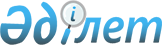 Об определении целевых групп и перечня предприятий, создающих социальные рабочие места лицам, входящим в целевые группы на 2009 год
					
			Утративший силу
			
			
		
					Постановление Глубоковского районного акимата Восточно-Казахстанской области от 18 декабря 2008 года N 1250. Зарегистрировано Управлением юстиции Глубоковского района Департамента юстиции Восточно-Казахстанской области 15 января 2009 года N 5-9-94. Утратило силу - постановлением Глубоковского районного акимата ВКО от 05 января 2010 года N 395    

  Сноска. Утратило силу - постановлением Глубоковского районного акимата ВКО от 05.01.2010 N 395.      В соответствии со статьей 31 Закона Республики Казахстан от 23 января 2001 года № 148-II «О местном государственном управлении в Республике Казахстан», Законом Республики Казахстан от 23 января 2001 года № 149-II «О занятости населения», постановлением Правительства Республики Казахстан от 19 июня 2001 года № 836 о мерах по реализации закона Республики Казахстан от 23 января 2001 года «О занятости населения» в целях установления дополнительных мер по социальной защите целевых групп населения Глубоковский районный акимат ПОСТАНОВЛЯЕТ:



      1. Включить в целевые группы:

      малообеспеченных граждан;

      молодежь в возрасте до 21 года;

      воспитанников детских домов, детей сирот, оставшихся без попечения родителей в возрасте до 23 лет;

      одиноких, многодетных родителей, воспитывающих несовершеннолетних детей;

      граждан, имеющих на содержании лиц, которые в порядке установленном законодательством Республики Казахстан признаны нуждающимися в постоянном уходе, помощи, надзоре;

      инвалидов;

      лиц, освобожденных из мест лишения свободы или принудительного лечения;

      лиц, уволенных из рядов Вооруженных Сил Республики Казахстан;

      оралманов;

      женщин;

      лиц 50 лет и старше;

      наркозависимых лиц;

      ВИЧ – инфицированных граждан.

      1-1. В рамках реализации программы Дорожная карта включить дополнительно в целевые группы:

      1) выпускники школ и профессиональных учебных заведений;

      2) занятые в режиме неполного рабочего времени, в связи с изменением в организации производства, в том числе при реорганизации и (или) сокращения объема работ;

      3) лица, находящиеся в отпуске без сохранения заработной платы;

      4) студенты во время летних каникул;

      5) лица, не работающие длительное время (более одного года).

      Сноска. Пункт 1 дополнен подпунктом 1-1 в соответствии с постановлением Глубоковского районного акимата от 04.06.2009 № 185.



      2. Утвердить согласованный прилагаемый перечень предприятий, создающих социальные рабочие места лицам, входящим в целевые группы.

      2-1. В рамках реализации программы Дорожная карта включить дополнительно в перечень предприятий, создающих социальные рабочие места лицам, входящим в целевые группы, предприятия выполняющие социально-значимые виды работ.

      Сноска. Пункт 2 дополнен подпунктом 2-1 в соответствии с постановлением Глубоковского районного акимата от 04.06.2009 № 185.



       3. Постановление Глубоковского районного акимата от 24 декабря 2007 года № 628 «Об определении целевых групп и перечня предприятий, создающих социальные рабочие места лицам, входящим в целевые группы», зарегистрированное в реестре государственной регистрации нормативных правовых актов от 18 января 2008 года № 5-9-76, (опубликованное 15 февраля 2008 года в газете «Огни Прииртышья» № 7), считать утратившим силу.



      4. Контроль по выполнению данного постановления возложить на заместителя акима района Лаптева В.В.



      5. Постановление вводится в действие по истечении десяти календарных дней после дня первого официального опубликования.       Аким Глубоковского района                  Д. Бейсембаев 

Утвержден          

постановлением Глубоковского

районного акимата      

от 18 декабря 2008г № 1250 Перечень предприятий, создающих социальные рабочие места

лицам, входящих в целевые группы       Руководитель ГУ

      «Отдел занятости и

      социальных программ»                         М.Пономарева
					© 2012. РГП на ПХВ «Институт законодательства и правовой информации Республики Казахстан» Министерства юстиции Республики Казахстан
				№ п/пНаименование организаций Количество

рабочих мест1ТОО Производственно-Коммерческая фирма «Шахан-Ата»62ИП Богомолова Раиса Виленовна53К/Х Барс4ИТОГО15